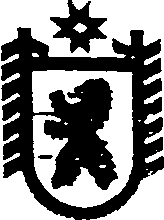 Республика КарелияСОВЕТ  ПОПОВПОРОЖСКОГО СЕЛЬСКОГО ПОСЕЛЕНИЯLXI  ЗАСЕДАНИЕ  III СОЗЫВАРЕШЕНИЕот   16 марта 2018 года  № 141п. Попов ПорогОб отчёте главы Поповпорожского сельского поселения о работе органов местного самоуправления за 2017 год	Заслушав и обсудив отчёт главы Поповпорожского сельского поселения о работе органов местного самоуправления за 2017 год, Совет Поповпорожского сельского поселения    р е ш и л:1. Работу главы Поповпорожского сельского поселения и органов местного самоуправления за 2017 год признать удовлетворительной.2. Считать приоритетными направлениями в деятельности органов местного самоуправления Поповпорожского сельского поселения на 2018 год решение следующих задач:1)  подготовку объектов жилищно-коммунального хозяйства и социальной сферы Поповпорожского сельского поселения к эксплуатации в осенне-зимний период;2)  выполнение мероприятий по увеличению налоговых платежей и других доходов, оптимизации расходов;3)  проведение мероприятий по противопожарной безопасности, в т.ч. создание противопожарного поста в п. Попов Порог;4) проведение работ по ремонту и содержанию дорожного хозяйства, оформлению правоустанавливающих документов на дороги местного значения за счет средств Дорожного фонда;6) ремонт воинского захоронения на ст. Раменцы;7) проведение работ по благоустройству территории и  организации вывоза бытовых отходов;8) создание условий для улучшения качества и разнообразия содержательного досуга и занятия спортом;9) привлечение депутатов и актива поселения к решению вопросов улучшения экологической ситуации. 2. Обнародовать настоящее решение путем размещения на официальном сайте Сегежского муниципального района в разделе «Муниципальные образования – Поповпорожское сельское поселение» (http://home.onego.ru/~segadmin/omsu_selo_popovporog.htm).             ГлаваПоповпорожского сельского поселения                                                         И.В. ХомяковРазослать: в дело, прокуратуру, администрацию Сегежского МР